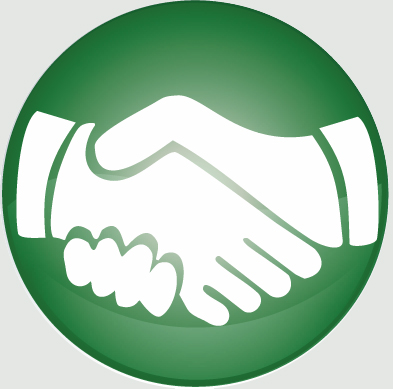 О службе примиренияДиректор МОУ Центр ППМСС «Стимул» г. Тутаева Шпейнова Нина Николаевна,  педагог – психолог Лабутина Татьяна АнатольевнаМежду людьми часто происходят конфликты. Многие из этих конфликтов люди могут разрешить сами. Но случаются и более сложные конфликты, с серьезными последствиями для обеих сторон, с которыми люди не могут справиться самостоятельно. Из таких ситуаций трудно выйти самому – нелегко справиться с последствиями, загладить вину. Именно в таких случаях специалистами МОУ Центр «Стимул» в рамках деятельности кризисной службы проводятся мероприятия по  Программе примирения.В службу могут обратиться взрослые, дети и педагоги для мирного разрешения конфликтных случаев: школьные конфликты, непонимание и ссоры между педагогом и учащимися, между педагогами, администрацией, семейные конфликты между взрослым и ребенком и так далее. Разрешение таких ситуаций происходит с помощью перекрестных консультаций двух сторон, диагностики и коррекции с применением психотерапевтических техник. После получения заявки на решение конфликтного случая, начинают свою работу ведущие – специалисты службы, которые помогают разобраться и найти выход из сложившейся конфликтной ситуации, устраивающий обе стороны. Специалисты проводят предварительные встречи для обеих сторон. На таких встречах каждая сторона имеет возможность обсудить ситуацию в спокойной, уважительной обстановке, разобраться в причинах случившегося, выразить свое отношение и попытаться найти вариант разрешения ситуации. Но специалист службы не является судьёй, адвокатом, воспитателем или советчиком. Он нейтральный посредник, который в равной степени поддерживает обе стороны.Как только проведены обе встречи, специалист приглашает встретиться стороны вместе. Эта встреча носит название – примирительной. Вы еще раз сможете обсудить ситуацию, выяснить причины, принести извинения, загладить причиненный вред, восстановить отношения и вернуть уважение к себе. На индивидуальных и примирительных встречах соблюдаются правила:1. Нельзя перебивать говорящего человека;2. Слово предоставляется каждому участнику встречи;3. Во время разговора воздержаться от ругани и оскорблений;4. Вся информация о происходящем и разговор не разглашается, во избежание распространения слухов;5. В любой момент каждая из сторон может прекратить встречу или попросить разговора один на один со специалистом службы.Как правило, на совместной встрече составляется устный или письменный примирительный договор. За выполнение условий договора несут ответственность обе стороны конфликта.Встречи могут проводиться только в случае согласия обоих из сторон и участие в этих процедурах добровольное и бесплатное.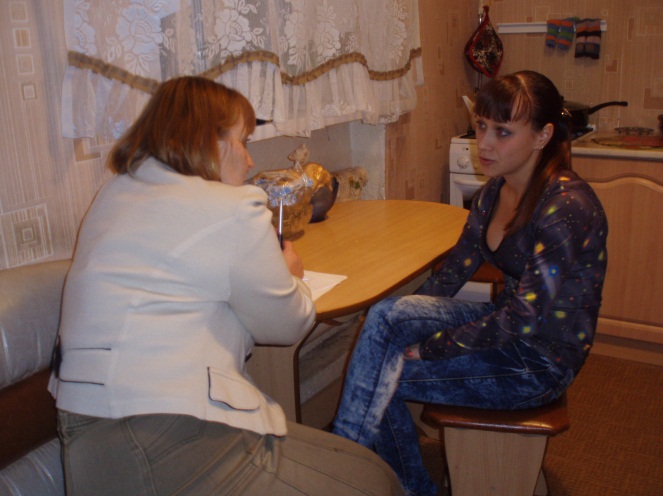 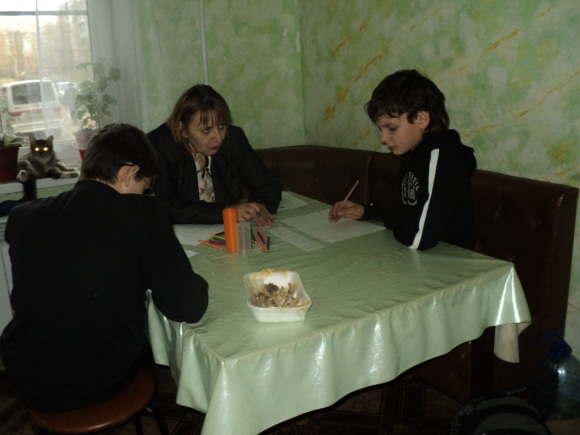 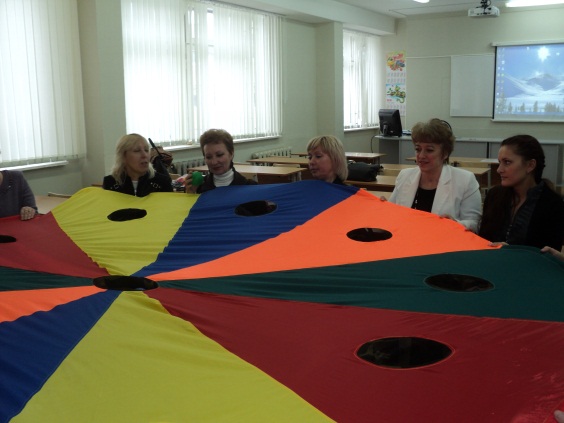 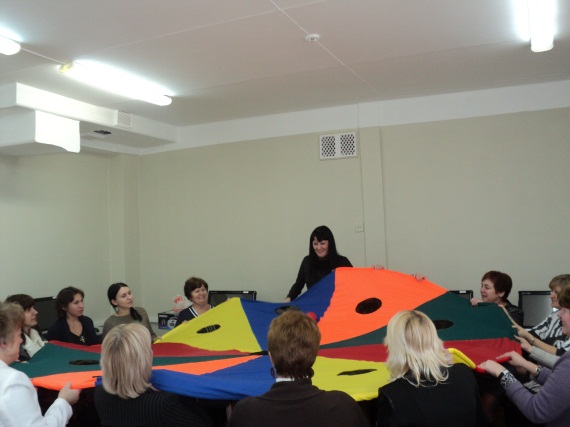 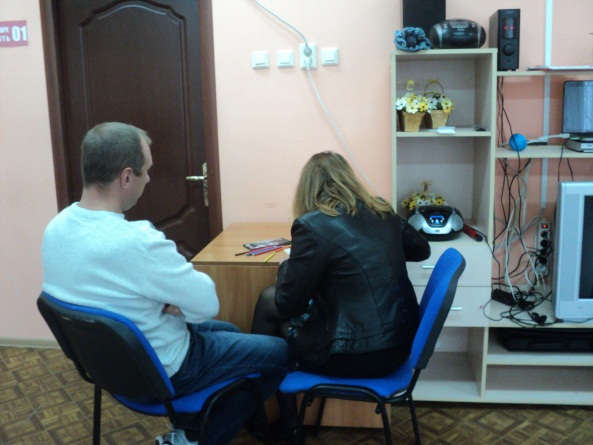 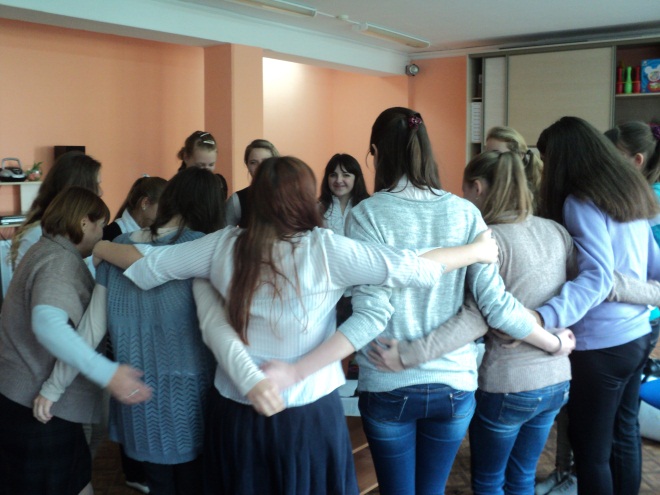 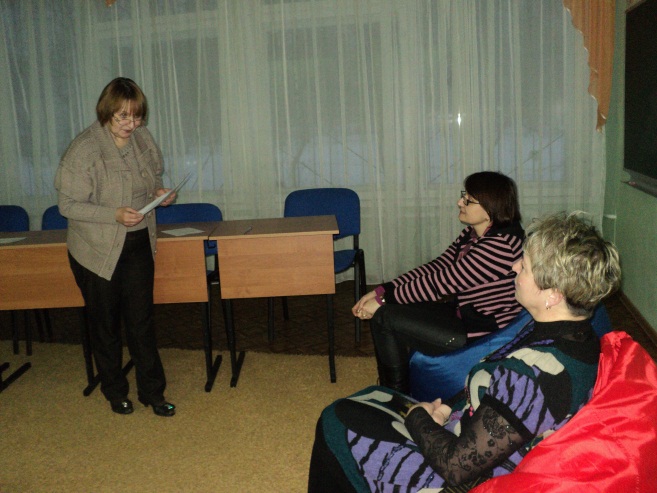 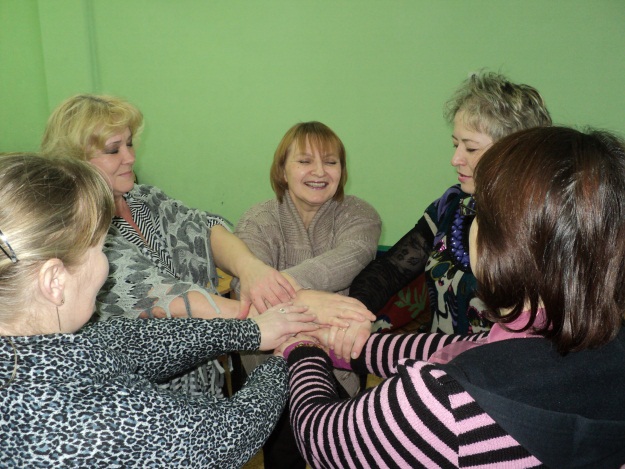 